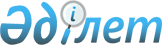 "Ғарыш қызметі саласындағы кәсіптік стандарттарды бекіту туралы" Қазақстан Республикасы Инвестициялар және даму министрінің 2014 жылғы 31 желтоқсандағы № 364 бұйрығының күші жойылды деп тану туралыҚазақстан Республикасы Инвестициялар және даму министрінің 2016 жылғы 3 наурыздағы № 251 бұйрығы

      «Нормативтік құқықтық актілер туралы» 1998 жылғы 24 наурыздағы Қазақстан Республикасы Заңының 43-1-бабының 1-тармағына сәйкес БҰЙЫРАМЫН:



      1. «Ғарыш қызметі саласындағы кәсіптік стандарттарды бекіту туралы» Қазақстан Республикасы Инвестициялар және даму министрінің 2014 жылғы 31 желтоқсандағы № 364 (нормативтік-құқықтық актілерді мемлекеттік тіркеу тізілімінде № 10918 болып тіркелген, «Әділет» ақпараттық-құқықтық жүйесінде 2015 жылғы 22 мамырда жарияланған) бұйрығының күші жойылды деп танылсын. 



      2. Қазақстан Республикасы Инвестициялар және даму министрлігінің Аэроғарыш комитеті (Е.М. Шаймағамбетов) заңнамада белгіленген тәртіппен:



      1) осы бұйрықтың көшірмесін Қазақстан Республикасының Әділет министрлігіне жіберуді;



      2) осы бұйрықты мерзімді баспа басылымдарында және «Әділет» ақпараттық-құқықтық жүйесінде ресми жариялау үшін жіберуді;



      3) Қазақстан Республикасы Инвестициялар және даму министрлігінің интернет-ресурсында осы бұйрықты орналастыруды қамтамасыз етсін.



      3. Осы бұйрықтың орындалуын бақылау жетекшілік ететін Қазақстан Республикасының Инвестициялар және даму вице-министріне жүктелсін.



      4. Осы бұйрық оны ресми жариялаған күнінен бастап қолданысқа енгізіледі.      Министр                                            Ә. Исекешев      «КЕЛІСІЛДІ»

      Қазақстан Республикасы

      Денсаулық сақтау және

      әлеуметтік даму министрі

      ____________ Т. Дүйсенова

      20__ жылғы 10 наурыз
					© 2012. Қазақстан Республикасы Әділет министрлігінің «Қазақстан Республикасының Заңнама және құқықтық ақпарат институты» ШЖҚ РМК
				